           H O L I P O O L – C Z                                                                                                      Unsere PP-Technikwände eignen sich hervorragend für eine Platzierung der Schwimmbadtechnik ebenerdig- oder über dem Wasserspiegel des Pools, z.B. in einem Nebengebäude, Garage, o.ä.Info: In den Gesamtpreisen unserer ausgestatteten Technikwände sind alle technischen Geräte laut Beschreibung berücksichtigt, allerdings ohne dem Preis der Filteranlage, da dieser bereits in unserem Pool-Paketpreis enthalten ist, hierfür wird nur noch der Einbau/Installation und die Befüllung der FA berechnet! Wird eine Technikwand separat ohne einem Pool gewünscht, so wird zusätzlich bei Bedarf,  die Filteranlage zur Ausstattung hinzu gerechnet.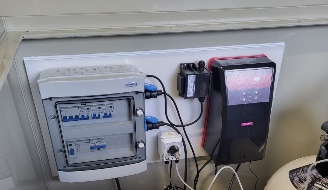 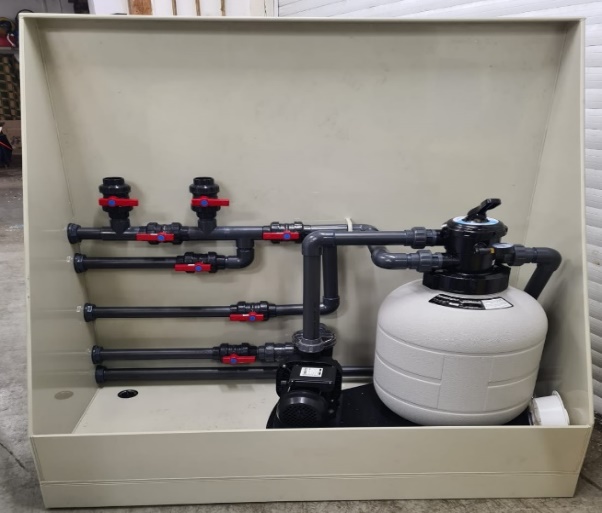 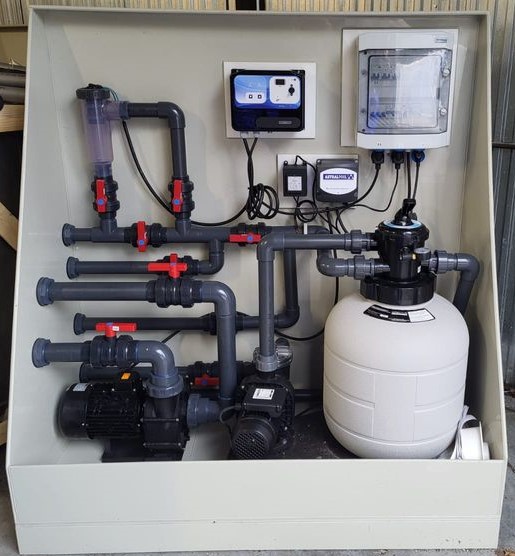 Technikwand „Svitava“ Standard inkl. Salzelektrolyseanlage ohne automatischer PH Wert Regulierung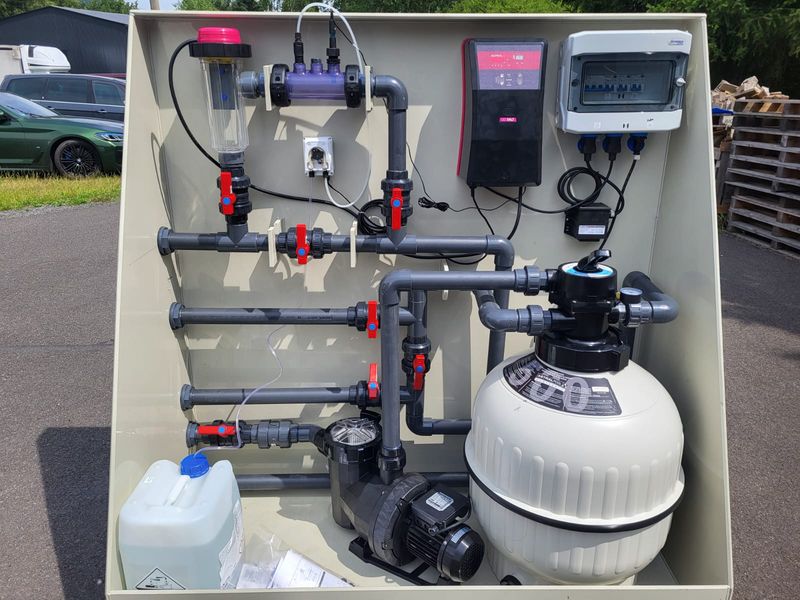 Technikwand „Svitava 1“ – Vollausstattung – inkl. Salzelektrolyseanlage mit automatischer Ph Wert RegulierungPreisliste:1 PP Technikwand 160x163x70cm Kunststoff Korpus ohne technische Ausstattung  - Preis: 1.360,00€1 PP - Technikwand  „  S v i t a v a  “  – Standard -Maße der Technikwand: Breite 160cm / Höhe 163cm / Tiefe 70cm                                                                                                                                                                   Die Technikwand verfügt über einen Bodenablauf für Entwässerungszwecke                                                                                                                                       Die Technikwand steht auf einem Unterbau von vier Kunststoffstegen mit einer Höhe von 13cm                                                                                                                                                      Die Rohranschlüsse der Technikwand erfolgen wahlweise von rechts- oder links                                                                                                           1 Filteranlage ASTRAL „Millennium“ inkl. SENA Pumpe 10,4m³/h + Dm 480mm Filterkessel                                                                                                    1 Befüllung des Filterkessels durch Filtermedium: 50kg Glasgranulat 1-3mm                                                                                                                  1 Bypass-Anschluss / Vorbereitung für den Anschluss einer Wärmepumpe o. Solarheizung                                                                                                               1 Rückflussventil ermöglicht die Platzierung der Technikwand über dem Wasserspiegel im Pool  - bis 3m                                                                                                                             Die Komplette Verrohrung, Ventile- und weitere Montagekomponenten                                                                                                                                               1 Transformator für einen Unterwasserscheinwerfer 12V/50 bis 300W                                                                                                                           Elektrischer Verteilerkasten ohne Elt-Kabelanschlüsse                                                                                                                                                                                                                   Einbau aller Komponenten in der Technikwand                                                                                                                                                                                    Die Elektroinstallation muss durch einen autorisierten Fachmann kundenseitig vor Ort erfolgen                                                                                                                                                                                                                                                       Preis inkl. MwSt:  3.450,00 €1 PP – Technikwand  „  S v i t a v a  “ – Standard + Salzelektrolyseanlage ohne PH Wert AnzeigeMaße der Technikwand: Breite 160cm / Höhe 163cm / Tiefe 70cm                                                                                                                                                                        Die Technikwand verfügt über einen Bodenablauf für Entwässerungszwecke und vier Tragegriffe                                                                                                                            Die Technikwand steht auf einem Unterbau von vier Kunststoffstegen mit einer Höhe von 13cm                                                                                                                                                         Die Rohranschlüsse der Technikwand erfolgen wahlweise von rechts- oder links                                                                                                                                  1 Filteranlage ASTRAL „Millennium“ inkl. SENA Pumpe 10,4m³/h + Dm 480mm Filterkessel                                                                                                      1 Befüllung des Filterkessels durch Filtermedium: 50kg Glasgranulat 1-3mm                                                                                                                                            1 Salzelektrolyseanlage „Go Salt“ 7 ohne Ph Anzeige für 30m³ Wasserinhalt                                                                                                                                                                                                                                1 Rückflussventil ermöglicht die Platzierung der Technikwand über dem Wasserspiegel im Pool                                                                                                                               1 Bypass-Anschluss / Vorbereitung für den Anschluss einer Wärmepumpe o. Solarheizung                                                                                                  Die Komplette Verrohrung, Ventile- und weitere Montagekomponenten                                                                                                                                                                     1 Transformator für einen Unterwasserscheinwerfer 12V/50 bis 300W                                                                                                                                         Elektrischer Verteilerkasten ohne Eltanschlüsse                                                                                                                                                                                                                           Einbau aller Komponenten in der Technikwand                                                                                                                                                                                    Die Elektroinstallation muss durch einen autorisierten Fachmann kundenseitig vor Ort erfolgen                                                                                                                                                                                   Preis inkl. MwSt:  5.290,00 €1 PP - Technikwand „ S v i t a v a  1 “ – Standard + Salzelektrolyseanlage mit Ph Wert Anzeige/RegulierungMaße der Technikwand: Breite 160cm / Höhe 163cm / Tiefe 70cm                                                                                                                                                         Die Technikwand verfügt über einen Bodenablauf für Entwässerungszwecke                                                                                                                                     Die Technikwand steht auf einen Unterbau von vier Kunststoffstegen mit einer Höhe von 13cm                                                                                                Die Rohranschlüsse der Technikwand erfolgen wahlweise von rechts- oder links                                                                                                                         1 Filteranlage ASTRAL „Millennium“ inkl. SENA Pumpe 10,4m³/h + Dm 480mm Filterkessel                                                                                                         1 Befüllung des Filterkessels durch Filtermedium: 50kg Glasgranulat 1-3mm                                                                                                                                       1 Salzelektrolyseanlage „Go Salt“ 7 mit Ph Anzeige/Regulierung bis 30m³ Wasserinhalt                                                                                                                                                                                                                       1 Bypass-Anschluss / Vorbereitung für den Anschluss einer Wärmepumpe o. Solarheizung                                                                                                       1 Rückflussventil ermöglicht die Platzierung der Technikwand über dem Wasserspiegel                                                                                                            Die Komplette Verrohrung, Ventile- und weitere Montagekomponenten                                                                                                                                             1 Transformator je nach Unterwasserscheinwerfer 12V/50 bis 300W                                                                                                                              Elektrischer Verteilerkasten ohne Eltanschlüsse                                                                                                                                                                                                                    Einbau aller Komponenten in der Technikwand                                                                                                                                                                                    Die Elektroinstallation muss durch einen autorisierten Fachmann kundenseitig vor Ort erfolgen                                                                                                                                                                                  Preis inkl. MwSt:  6.490,00 €Info: HOLIPOOL-CZ behält sich stets eine zeitunabhängige, wie eine wirtschaftlich- erforderliche Änderung bzw. Korrektur dieser Angaben vor.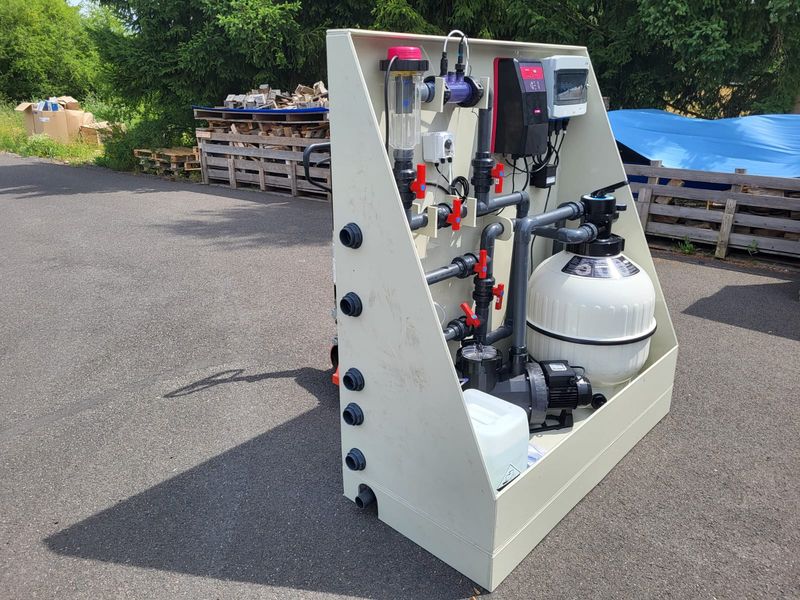 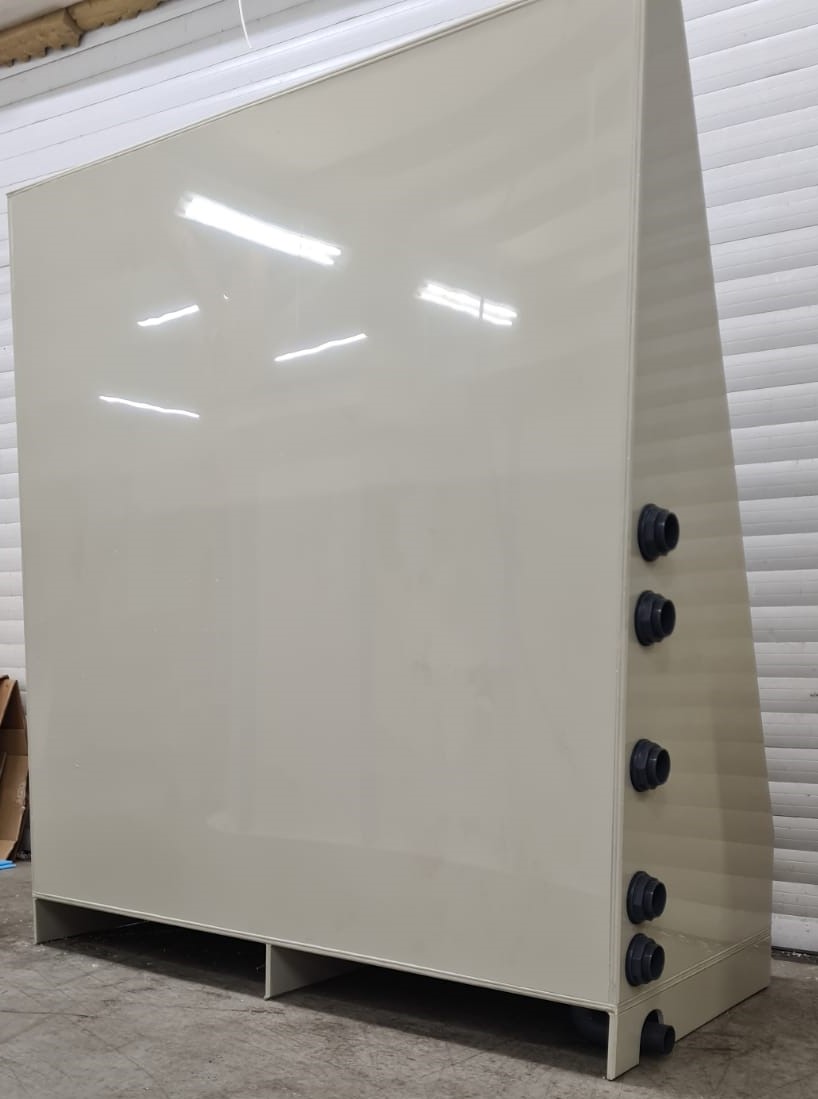 